Chleb z batatów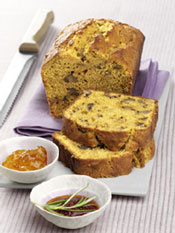 Składniki na ok. 20 kromek:300 g batatów60 g miękkiego masła150 g drobnego cukru120 g syropu klonowego1 jajko (w rozmiarze L)80 ml mleka1 łyżeczka cynamonu10 g tartego imbiruRdzeń z 1 laski wanilii250 g mąki2 łyżeczki proszku do pieczenia½ łyżeczki soli 100 g orzechów włoskich1. Bataty obrać i pokroić w kostkę. Gotować w wodzie przez 15-20 minut, aż będą miękkie. Odsączyć i zmiksować na purée.  Odstawić do ostygnięcia. 2. Dobrze zmieszać masło z cukrem. Dodać purée z batatów, syrop z klonu, jajko, mleko, cynamon, imbir i rdzeń z wanilii, zmieszać.3. Zmieszać mąkę, proszek do pieczenia i sól. Dodać masę z batatów i wszystko dobrze zmieszać. Posiekać orzechy włoskie na kawałki i dodać do masy. Natłuścić formę do chleba i napełnić ją ciastem. Piec przez 50-60 minut w rozgrzanym wcześniej piekarniku w temperaturze 180°C (gaz: poziom 2-3; termoobieg: 160°C). Wskazówka: Do smarowania słodkiego chleba podać marmoladę, doskonale pasuje gorzka marmolada z pomarańczy. Świetnie smakuje również pikantna pasta, taka jak np. Pesto Rosso. Czas przygotowania: ok. 1 ½ godzinyWartości odżywcze w jednej kromce:	Energia: 183 kcal/765 kJBiałko: 3 g
Tłuszcz: 6,9 g
Węglowodany: 27 gPomysł: Andreas Bärenklau, dyrektor kuchni w Park Hyatt w Hamburgu.